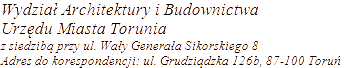 SPIS SPRAW 2024HASŁO KLASYFIKACYJNE Z RZECZOWEGO WYKAZU AKT:USTALANIE WPŁYWU REALIZACJI INWESTYCJI NA ŚRODOWISKOSYMBOL KLASYFIKACYJNY Z RZECZOWEGO WYKAZU AKT: 62204Zabudowa mieszkaniowa wielorodzinna wraz z zagospodarowaniem terenu oraz niezbędną infrastrukturą techniczną - siedem budynków mieszkalnych wielorodzinnychPoznańska 294A,  296Aob. 77, dz. nr 32/18, 32/19, 32/20, 32/21, 44/16, 44/17, 44/18, 44/10 (część)TTBS sp. z o.o.3266822.04.20245Realizacja punktu zbierania i przetwarzania odpadówPłaskaob. 45, dz. nr 212/14, 212/15EKO-FAST Łukasz Górski3353023.04.2024